Беседа со студентами об основахтрудового законодательстваЦентром занятости населения Темрюкского района 31 января 2023 года проведена беседа об основах трудового законодательства со студентами Темрюкского филиала ПОО ЧУ «Юридический техникум» г. Кропоткин. В ходе встречи учащимся техникума были разъяснены понятия трудовых отношений, значимость и содержание трудового договора, права молодежи при трудоустройстве, в том числе приведены практические примеры негативных последствий неофициальных трудовых отношений. Ребята с интересом ознакомились с материалом по теме и приняли активное участие в ее обсуждении.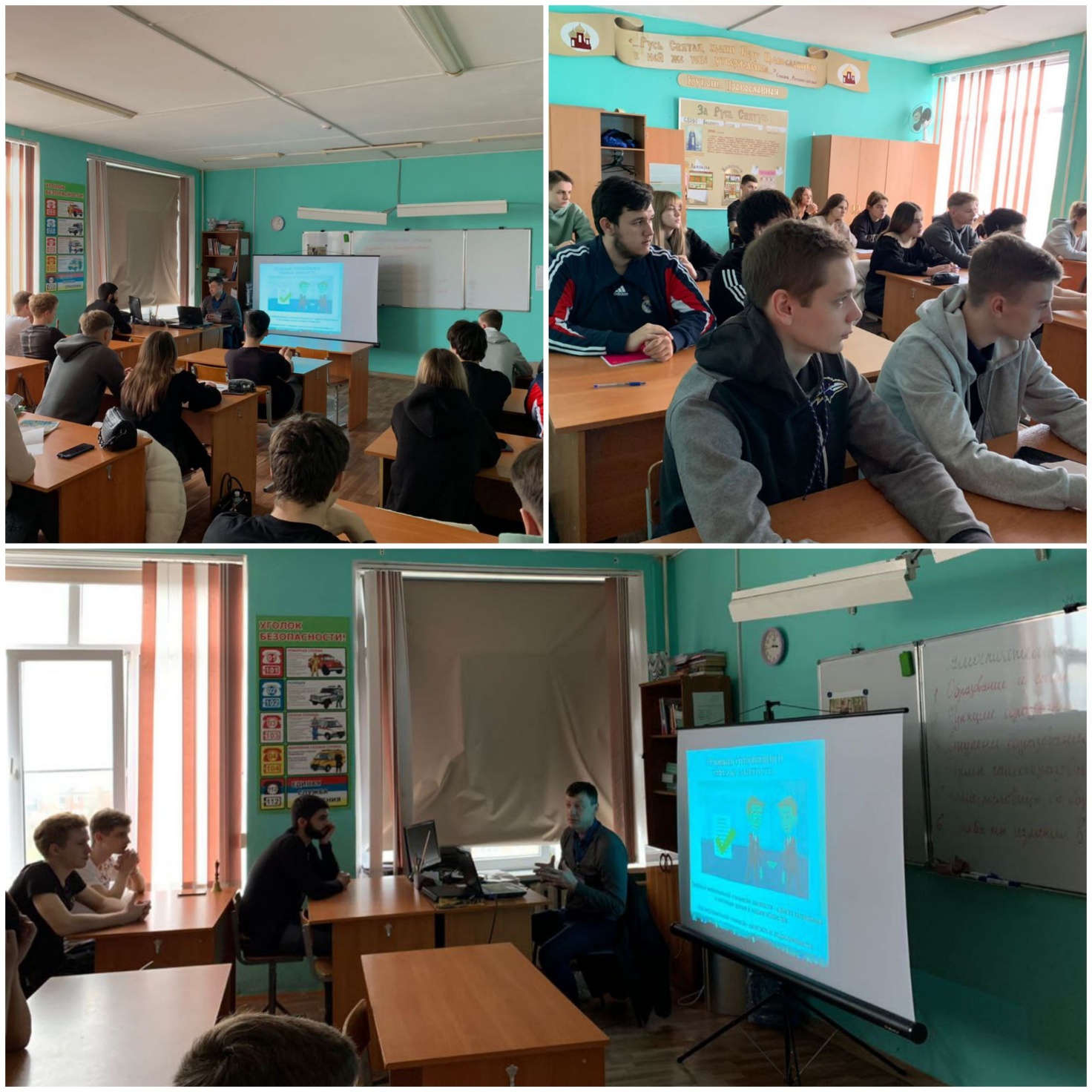 